Publicado en Sevilla el 20/12/2019 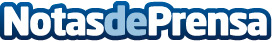 La Organización Para la Excelencia Educativa de Las Ámericas reconoce en el año 2019 al empresario y consultor español Josu Gómez con el título de Doctor Honoris Causa en EducaciónEste galardón reconoce a Gómez Barrutia por su dedicación, vocación e impulso de proyectos en el ámbito de la formación para el impulso del emprendimiento y la inserción sociolaboral de colectivos en riesgos de exclusión social, así como su compromiso con la construcción de ecosistemas de innovación y desarrollo emprendedor en ciudades medias y municipios de ámbito ruralDatos de contacto:Departamento de Comunicación Fundación Glocal620563161Nota de prensa publicada en: https://www.notasdeprensa.es/la-organizacion-para-la-excelencia-educativa Categorias: Internacional Nacional Derecho Comunicación Marketing Sociedad Emprendedores Eventos Nombramientos http://www.notasdeprensa.es